Текст поста:ГБПОУ РД «Технический колледж им. Р.Н. Ашуралиева» принимает участие в Международной олимпиаде в сфере информационных технологий олимпиаде “IT- Планета 2023”!Регистрация самих участников ИТ-Олимпиады, которыми могут выступать как студенты, так и молодые дипломированные специалисты в возрасте от 18 до 35 лет (в зависимости от условий конкретного конкурса), начнётся 1 января 2023 на сайте world-it-planet.org. Участие бесплатное. Официальный язык соревнования – русский.Все конкурсные задания олимпиады имеют прикладную направленность и созданы на основе российских ИКТ-решений или свободного программного обеспечения. Например, российский производитель «РОББО» учредил два конкурса – для любителей и профессионалов робототехники. Для ценителей системного программного обеспечения ГК «Астра» на олимпиаде представила номинацию по операционной системе Astra Linux. А РЕД СОФТ приглашает желающих продемонстрировать свои знания операционной системы РЕД ОС. Разработчикам предлагается проявить свои практические навыки, программируя на «1C:Предприятие 8» или создавая программных роботов на промышленной RPA платформе ROBIN. А участники конкурса компании iSpring смогут создать свои собственные образовательные курсы по системе No-code.Также участникам будут доступны конкурсы по программированию, робототехнике, виртуальной реальности, веб-дизайну, сетевым технологиям, 3D-моделированию, информационной безопасности, разработке мобильных приложений и другим направлениям.#itplanet2023Ссылка к посту: world-it-planet.orgКартинка к посту: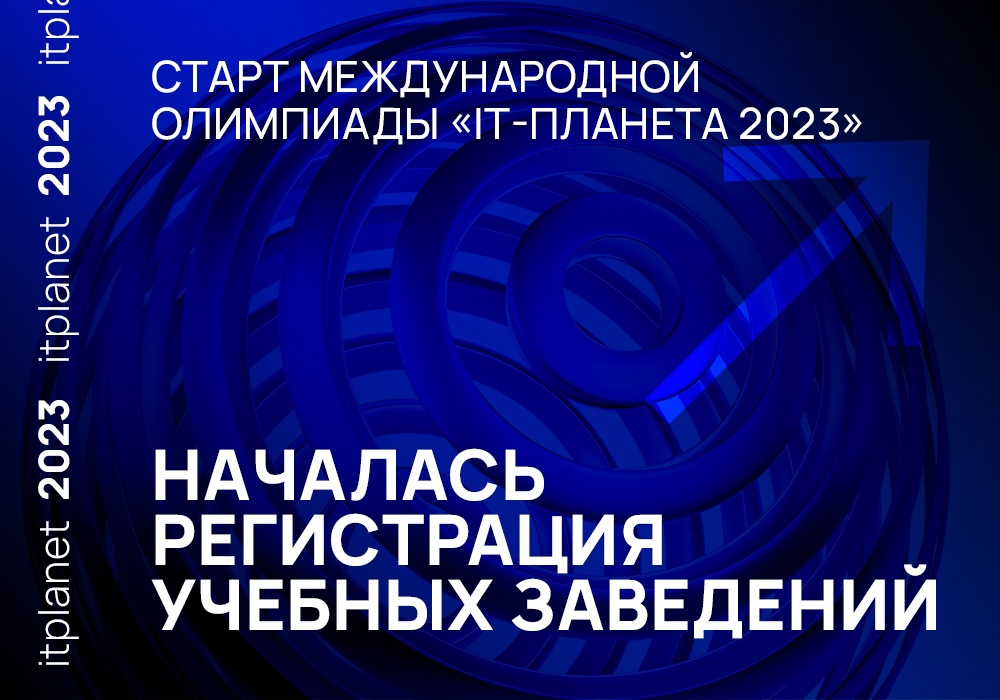 